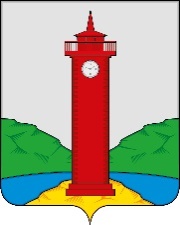  РОССИЙСКАЯ ФЕДЕРАЦИЯ
САМАРСКАЯ ОБЛАСТЬМУНИЦИПАЛЬНЫЙ РАЙОН ВолжскийСОБРАНИЕ ПРЕДСТАВИТЕЛЕЙ СЕЛЬСКОГО ПОСЕЛЕНИЯ КУРУМОЧЧЕТВЕРТОГО  созываРЕШЕНИЕ   «18» ноября 2020 г                                              			  		№ 13/4   Об утверждении Прогнозного плана (Программы) приватизации объектов муниципальной собственности сельского поселения Курумоч муниципального района                              Волжский район Самарской области на 2020-2022 годы    Руководствуясь Федеральными законами от 21 декабря 2001 года № 178-ФЗ «О приватизации государственного и муниципального имущества», от 22 июля 2008 года № 159-ФЗ «Об особенностях отчуждения недвижимого имущества, находящегося в государственной собственности субъектов Российской Федерации или в муниципальной собственности и арендуемого субъектами малого и среднего предпринимательства, и о внесении изменений в отдельные законодательные акты Российской Федерации»,  Федеральным законом от 06.10.2003 года № 131-ФЗ «Об общих принципах организации местного самоуправления в Российской Федерации», Уставом сельского поселения Курумоч муниципального района Волжский Самарской области, Собрание Представителей сельского поселения Курумоч РЕШИЛО:   1. Утвердить Прогнозный план (Программу)    приватизации объектов муниципальной собственности  сельского поселения Курумоч муниципального района       Волжский район Самарской области  на 2020-2022 годы (прилагается).2.Опубликовать   настоящее  Решение     в средствах массовой информации, в информационном вестнике «Вести сельского поселения Курумоч» и на официальном сайте в сети Интернет.3.Настоящее решение вступает в силу со дня его официального опубликования.Глава сельского поселения Курумоч                                                        О.Л.Катынский  Председатель Собрания представителейсельского поселения Курумоч					     И.К. КаширинПриложениеУТВЕРЖДЕНРешением Собрания представителей                                                                                           сельского поселения Курумоч   от 17 ноября 2020 № 13/4ПРОГНОЗНЫЙ ПЛАН (ПРОГРАММА)приватизации объектов муниципальной собственности сельского поселения Курумоч муниципального района                              Волжский район Самарской области на 2020-2022 годыПАСПОРТпрогнозного плана (Программы) приватизации объектов муниципальной собственности сельского поселения Курумоч муниципального района Волжский район Самарской области на 2020-2022 годыОбщие положения   Программа приватизации разработана в соответствии с Конституцией Российской Федерации, Гражданским кодексом Российской Федерации, Федеральным законом от 21 декабря 2001 года № 178-ФЗ «О приватизации государственного и муниципального имущества», Федеральным законом от 22 июля 2008 года № 159-ФЗ «Об особенностях отчуждения недвижимого имущества, находящегося в государственной собственности субъектов Российской Федерации или в муниципальной собственности и арендуемого субъектами малого и среднего предпринимательства, и о внесении изменений в отдельные законодательные акты Российской Федерации», Уставом сельского поселения Курумоч муниципального района Волжский Самарской области  Цели и задачи приватизации объектов муниципальной собственности 2.1. Главными целями приватизации объектов муниципальной собственности   сельского поселения Курумоч (далее – объектов муниципальной собственности) на 2020–2022 годы является повышение эффективности  управления муниципальной собственностью    сельского поселения Курумоч   и обеспечение планомерного процесса приватизации. 2.2. Приватизация объектов муниципальной собственности в 2020-2022 году будет направлена на решение следующих задач:1)повышение эффективности использования объектов муниципального имущества;2) оптимизация структуры муниципальной  собственности;3)уменьшение бюджетных расходов на управление объектами муниципальной собственности;4) пополнение доходной части бюджета сельского поселения Курумоч;5)реализацию преимущественного права субъектов малого и среднего предпринимательства при приватизации арендуемого имущества.Планирование приватизации, порядок внесения изменений в Программу приватизации  3.1. С целью пополнения бюджета сельского поселения Курумоч в Программу приватизации вносятся объекты муниципального нежилого фонда, продажа которых может быть осуществлена на конкурсах, аукционах или в рамках реализации Федерального закона от 22 июля  2008 года №.159-ФЗ.«Об особенностях отчуждения недвижимого имущества, находящегося в государственной собственности субъектов Российской Федерации или в муниципальной собственности и арендуемых субъектами малого и среднего предпринимательства, и о внесении изменений в отдельные законодательные акты Российской Федерации».   Основанием для принятия решения о приватизации указанных объектов являются обстоятельства, делающие нерентабельным дальнейшее их нахождение в муниципальной собственности (неиспользование имущества, незначительное поступление арендных платежей, необходимость вложения денежных средств в ремонт и восстановление и т.п.), а также принятие Федерального закона от 22 июля 2008 года № 159-ФЗ «Об особенностях отчуждения  недвижимого имущества, находящегося в государственной собственности субъектов Российской Федерации  или в муниципальной собственности и арендуемых субъектами малого и среднего предпринимательства, и о внесении изменений в отдельные законодательные акты Российской Федерации», предоставляющего арендаторам преимущественное право приобретения в собственность арендуемого недвижимого имущества. 3.2.Начальная, продажная цена нежилых помещений будет установлена  на  основании  отчетов  о  рыночной  стоимости,  подготовленных независимым оценщиком в соответствии с нормативными правовыми актами об оценочной деятельности.    3.3.Изменения, дополнения в Программу приватизации утверждаются решением Собрания представителей сельского поселения Курумоч.3.4.Решение об условиях приватизации муниципального имущества принимается в соответствии с Положением о порядке владения, пользования и распоряжения муниципальным имуществом сельского поселения Курумоч.Отчет о выполнении Программы приватизации  4.1.Администрация сельского поселения Курумоч не позднее 1 марта следующего года за отчетным представляет в Собрание представителей сельского поселение Курумоч  отчет об исполнении Программы приватизации объектов муниципальной собственности сельского поселения Курумоч за прошедший год.  4.2.Отчет об исполнении Программы приватизации объектов муниципальной собственности сельского поселения Курумоч должен содержать перечень приватизированных в прошедшем году объектов с указанием способа, срока и цены сделки приватизации.4.3. Отчет о результатах приватизации муниципального имущества за прошедший год подлежит размещению на официальном сайте сельского поселения в сети «Интернет».Муниципальное имущество, приватизация которого планируется в 2020-2022 годахНаименование прогнозного плана (Программы)прогнозный план (Программа) приватизации объектов муниципальной собственности      сельского  поселения Курумоч                                            на 2020-2022  годы(Далее – Программа приватизации)Заказчик Программыприватизации   администрация сельского поселения Курумоч Разработчик Программыприватизацииадминистрация сельского поселения Курумоч Исполнитель Программы приватизации                     администрация сельского поселения Курумоч Цели Программы                                     пополнение бюджета сельского поселения Курумоч Задачи Программы                                  пополнение бюджета сельского поселения Курумоч Сроки реализации                                      2020-2022 годыОбъем и источники финансирования Программы                 приватизациифинансирование из средств бюджета   сельского поселения Курумоч на оценку и изготовление технической документации на недвижимое                                                           имущество Организация контроля  за исполнением Программыприватизацииконтроль за исполнением Программыосуществляет                                          администрация  сельского                             поселения Курумоч  по итогам года предоставляет  в Собрание представителей  сельского поселения Курумоч отчет о ходе реализации Программы№ п/пместонахождение объектанаименованиеПлощадь объекта/ площадь земельного участка, кв.м.Начальная цена (руб.)Предполагаемый способ приватизации/ форма платежаДополнительные сведения1с. Курумоч, ул. Гаражная, д.1400,00 Рыночная стоимость по результатам независимой оценкиАукцион с открытой формой подачи заявления / согласно договора купли-продажипринадлежность к памятным объектам истории отсутствует